Publicado en  el 03/03/2017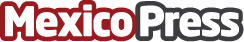 Huawei recibe 15 premios por Huawei P10 y Huawei Watch 2La empresa fue premiada tras haber presentado sus tres nuevos modelos durante el Mobile World Congress 2017Datos de contacto:Nota de prensa publicada en: https://www.mexicopress.com.mx/huawei-recibe-15-premios-por-huawei-p10-y Categorías: E-Commerce Dispositivos móviles Premios http://www.mexicopress.com.mx